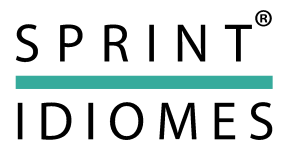 DADES DE PAGAMENTPERMÍS D’IMATGE    INSCRIPCIÓ CURS 2021-22                                           Adults departmentDADES DE L’ALUMNE/ADADES DE L’ALUMNE/ADADES DE L’ALUMNE/ADADES DE L’ALUMNE/ADADES DE L’ALUMNE/ADADES DE L’ALUMNE/ADADES DE L’ALUMNE/AData inscripcióData inscripcióNom i CognomsData naixementData naixementTelèfon 1Telèfon 2Telèfon 2Correu @AdreçaPoblació, CPPoblació, CPIdiomaDies HorariNivell Efectiu Banc o Caixa:Nº Compte IBANNº Compte IBANNº Compte IBAN_ __ __ __ __ __ _ _ __ _ _ __ _ _ __ _ _ __ __ _ _ _ _ _ _ _ _ __ _ _ _ _ _ _ _ _ __ _ _ _ _ _ _ _ _ _TitularTitularDNI:MensualMensualTrimestralTrimestralTrimestralAnual Anual Signat:Signat:Signat:Signat:Signat:Signat:Signat:Signat:Signat:Signat:El Sr/SraAmb DNIAutoritza al Centre Sprint Idiomes a fer ús de les imatges obtenides a les diferents activitats (web, butlletins, cartells…)Signat  :                                                                   Signat  :                                                                    Sí, desitjo rebre informació sobre activitats i qualificacions per correu electrònic